                                                                                                       ΕΠΕΙΓΟΝ- ΠΡΟΘΕΣΜΙΑ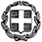 ΕΛΛΗΝΙΚΗ ΔΗΜΟΚΡΑΤΙΑ	                                                          Μαρούσι,   26-09-2017ΥΠΟΥΡΓΕΙΟ ΠΑΙΔΕΙΑΣ, ΕΡΕΥΝΑΣ ΚΑΙ ΘΡΗΣΚΕΥΜΑΤΩΝ 		Αριθμ.Πρωτ.  160392/Γ1ΓΕΝΙΚΗ ΔΙΕΥΘΥΝΣΗ ΑΝΘΡΩΠΙΝΟΥ ΔΥΝΑΜΙΚΟΥ                                Βαθμός  Προτερ.ΔΙΕΥΘΥΝΣΗ ΑΝΘΡΩΠΙΝΟΥ ΔΥΝΑΜΙΚΟΥ ΤΟΜΕΩΝ	         ΠΑΙΔΕΙΑΣ ΚΑΙ ΘΡΗΣΚΕΥΜΑΤΩΝΤΜΗΜΑ Α’ 							Α. Παπανδρέου 37, 151 80 Μαρούσι 			Ιστοσελίδα: www.minedu.gov.gr 					Πληροφορίες: Κουτρομάνου Β.	Τηλέφωνο: 210-3442349				                                                                                                      ΠΡΟΣ:                                                                                                       Ως πίνακας αποδεκτώνΘΕΜΑ: Διαβίβαση εγγράφου              Σας διαβιβάζουμε σε συνημμένo αρχείο το με αριθμό πρωτοκόλλου ΔΙΠΑΑΔ/Φ.4/206/30109/21-09-2017 (ΑΔΑ: 70ΘΔ465ΧΘΨ-8ΩΟ) έγγραφο του Τμήματος Ανάπτυξης και Αξιοποίησης Ανθρώπινου Δυναμικού της Δημόσιας Διοίκησης της Διεύθυνσης Προγραμματισμού και Ανάπτυξης Ανθρώπινου Δυναμικού του Υπουργείου Διοικητικής Ανασυγκρότησης με θέμα: «Ανακοίνωση Προκήρυξης για πρακτική άσκηση επί πληρωμή (paid traineeships) στο Συμβούλιο της Ε.Ε.» για ενημέρωση των υπαλλήλων σας, καθώς και των υπαλλήλων που υπηρετούν σε  φορείς αρμοδιότητάς σας.  Για περαιτέρω διευκρινίσεις επί του περιεχομένου του εγγράφου, παρακαλούνται οι ενδιαφερόμενοι να επικοινωνήσουν απευθείας με τον φορέα έκδοσής του                                                                                                            ΜΕ ΕΝΤΟΛΗ ΥΠΟΥΡΓΟΥ                                                                                                  Η ΠΡΟΪΣΤΑΜΕΝΗ ΤΟΥ ΤΜΗΜΑΤΟΣ                                                                                                                   ΜΑΡΙΑ ΓΕΩΡΓΟΥΣΗΠΙΝΑΚΑΣ ΑΠΟΔΕΚΤΩΝ  (ΠΡΟΣ ΕΝΕΡΓΕΙΑ) :(με την υποχρέωση κοινοποίησης του παρόντος στους Προϊσταμένους Αρμοδιότητάς τους, στα νομικά πρόσωπα και φορείς εποπτείας τους)-Προϊσταμένους Γενικών Δ/νσεων-Αυτοτελείς  Δ/νσεις-Αυτοτελή  Τμήματα-Δ/νσεις Γενικής Γραμματείας Θρησκευμάτων-Επιτελική Δομή ΕΣΠΑ       ΕΣΩΤΕΡΙΚΗ ΔΙΑΝΟΜΗ  :      -Γραφείο  Υπουργού      - Γραφείο Αν.Υπουργού      - Γραφεία Υφυπουργών     - Γραφεία Γενικών Γραμματέων      -Διεύθυνση Ανθρώπινου Δυναμικού Τομέων Παιδείας και Θρησκευμάτων      (Τμήματα Α΄, Β΄, Γ΄, Δ΄)